Тема: « Инновационные технологии в современном дополнительном образовании детей»Белоусова Ольга ВасильевнаПедагог дополнительного образования детей, высшей квалификационной категории.Муниципальное бюджетное образовательное учреждение дополнительного образования Центр детского и юношеского творчества.                                               Учиться каждый день и заниматься                                                                                               самообразованием - главная задача педагога                                                                                                     К.Д.УшинскийМне бы хотелось бы поделиться  с вами с новыми формами своей работы. Что означает инновация в дополнительном образовании?Инновация - это замена  существующих изобретении, знаний - новыми,  для изменения образа жизни  людей, для облегчения их деятельности.Инновационная деятельность педагога дополнительного образования становится нормой и приобретает исследовательский характер. Педагог переоценивает свой труд и создает условия для своего самосовершенствования и обеспечивает развитие личности ребенка и его раннюю профориентацию.Существуют различные формы дополнительного образования: творческие объединения, мастерские, студия, театр, группа и т.д.Я  в своей работе использую разные формы: мастерскую по изготовлению сувениров из ткани, ленточек, соленого теста, холодного фарфора; мастерскую по изготовлению одежды на кукол и на себя, театр мод.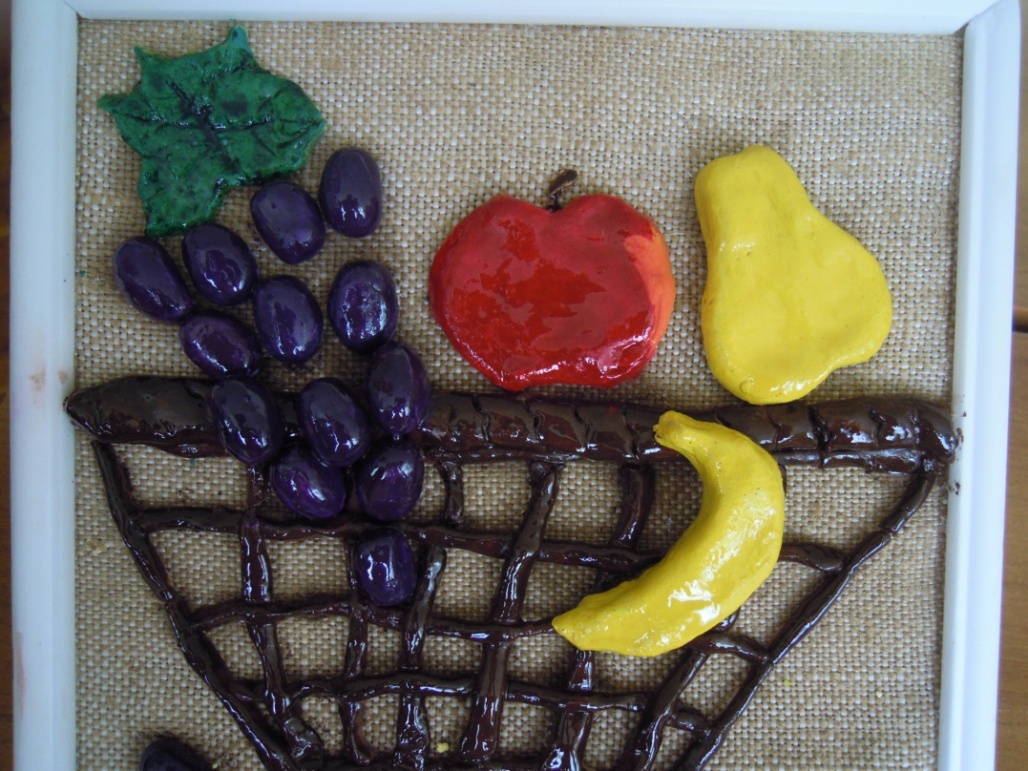 Панно из соленого теста «Корзинка с фруктами»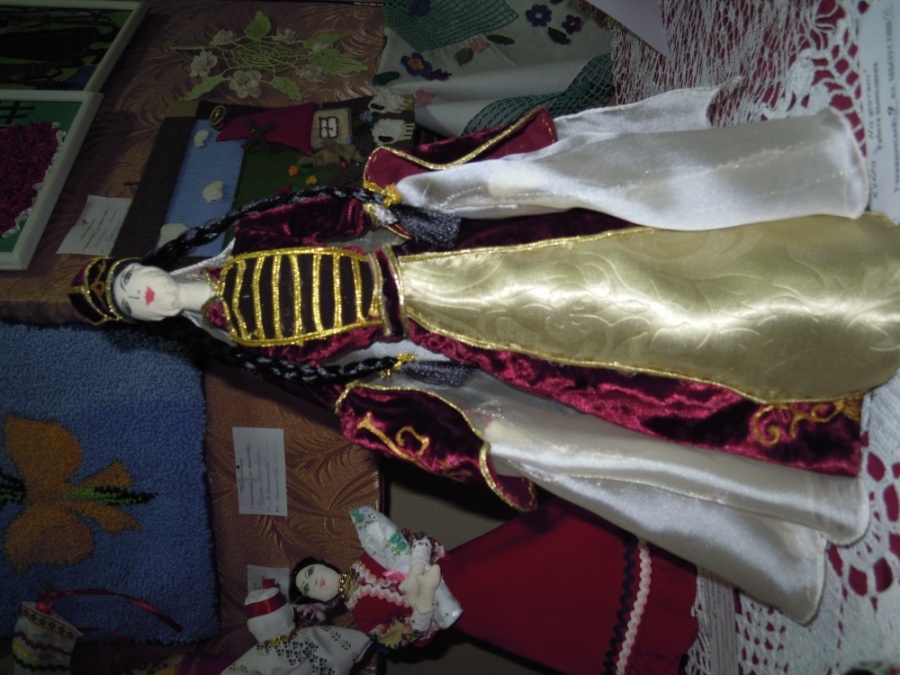 Текстильная кукла « Нафисет»Панно из ракушек «Жар-птица»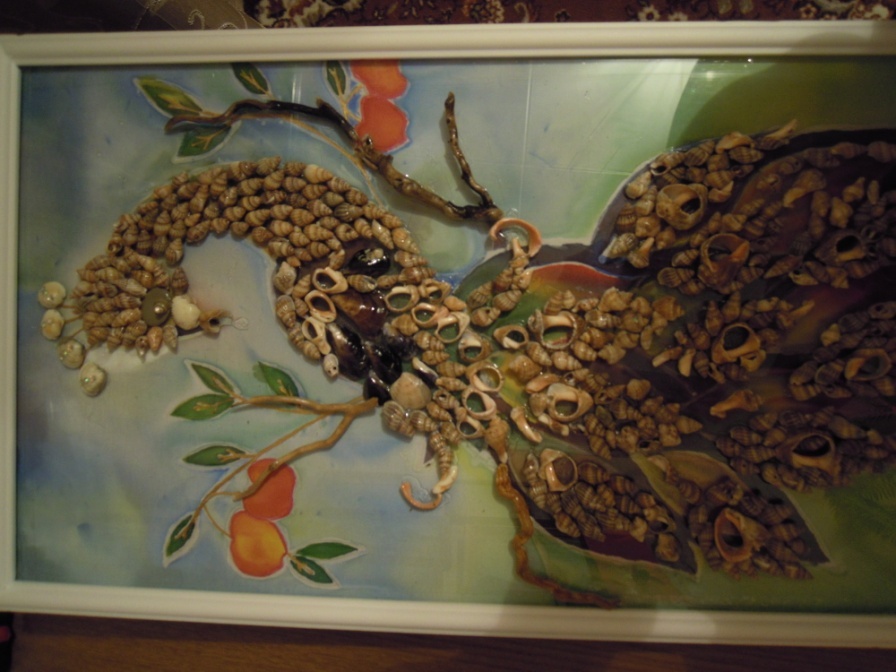 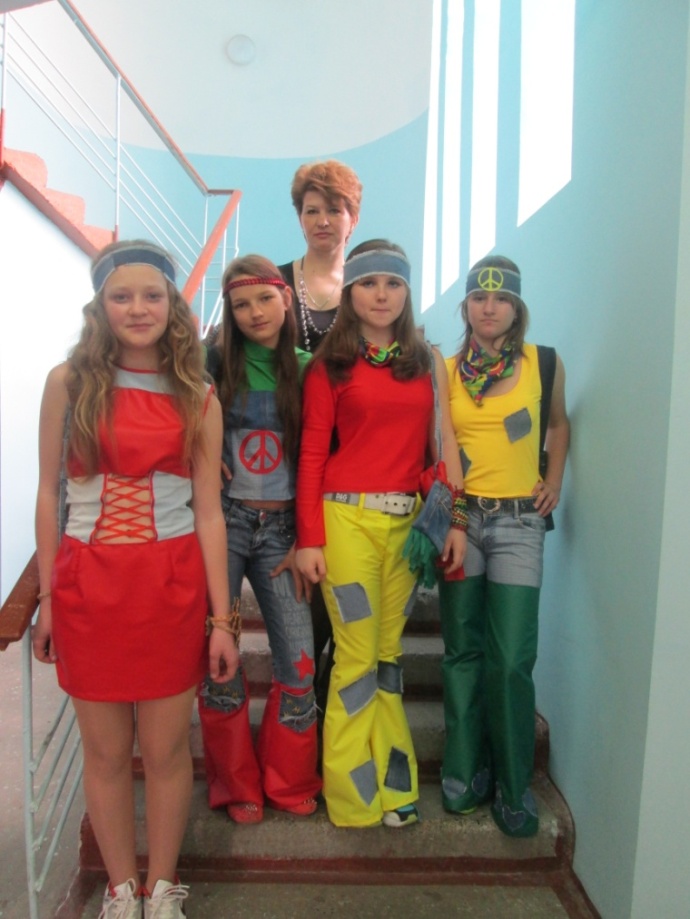 Коллекция «Битлз»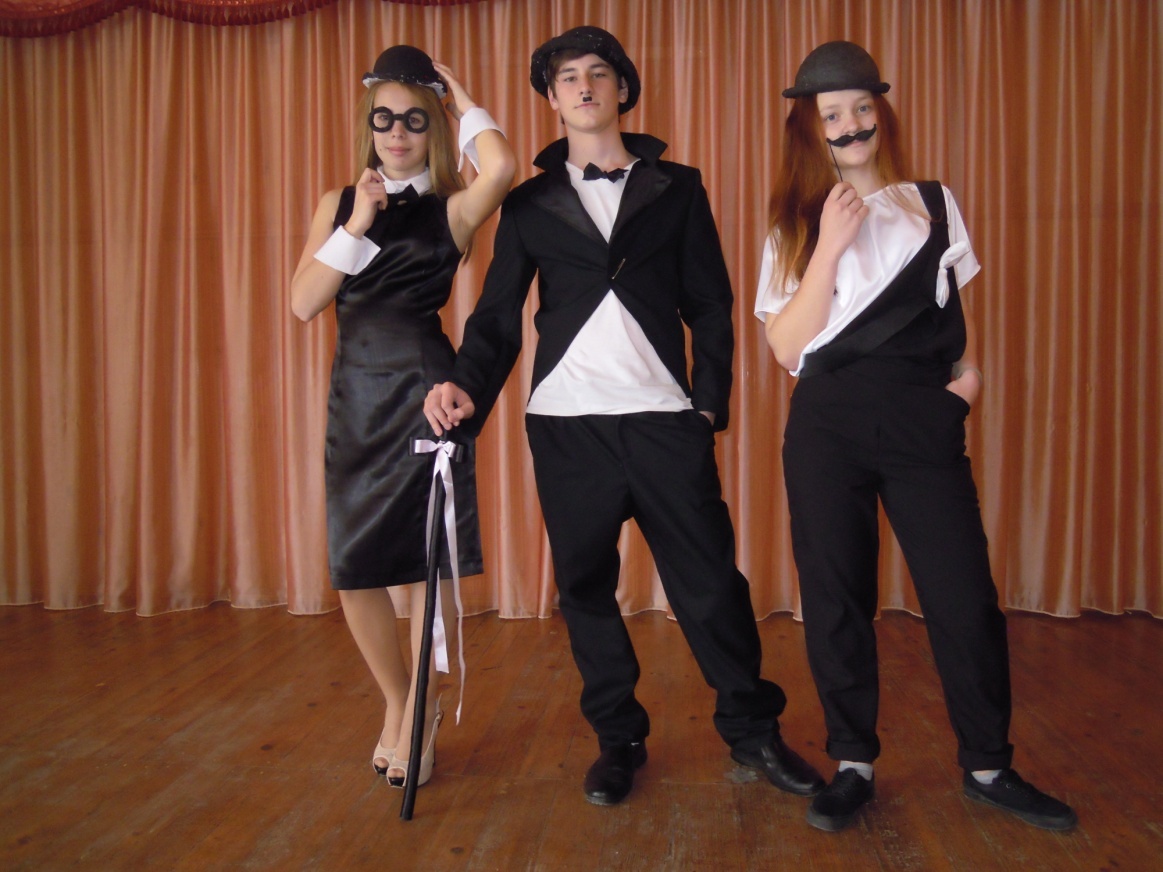 Коллекция «Чарли»Таким образом, к инновациям в дополнительном образовании, мы идем через развитие  творческого потенциала  ребенка.Важной функцией педагога дополнительного образования становится умение поддержать ребенка в его деятельности, помочь освоить различную информацию путем развития его творческих способностей.Творческие способности – это стремление к познанию, умение видеть в привычном  что-то нестандартное, находить необычное решение различных задач.  Хорошо развитое воображение, которое проявляется в работе, в поведении человека, позволяет делать открытия и  изобретения, создавать шедевры в различных областях искусства.   Развитие творческого процесса, в свою очередь обогащает воображение, расширяет знания, опыт и интересы ребенка. Осуществляя процесс творчества, ребенок испытывает целую гамму положительных эмоций, как от процесса деятельности, так и от полученного результата.Творческая способность, которую мы развиваем в детях, включает в себя:- самостоятельность-новизну-оригинальность.-проявление самостоятельности в работе.На занятиях творческого объединения «Модница» мы с детьми осваиваем навыки шитья. Для занятий декоративно-прикладным творчеством требуется не только овладение конкретными техническими приемами того или иного народного промысла, но и знание основ технологии изготовления изделий, умение фантазировать и творчески мыслить.Воспитанники в объединении не только обучаются шитью, но и знакомятся с историей народных  костюмов, что способствуют «погружению» в удивительный мир славянской культуры и культуры других народов. Занятия шитьем  вызывает у учащихся большой интерес. Пользуясь техникой шитья, без значительных финансовых затрат, они создают различные изделия: сувениры (текстильные куклы, игольницы), декоративные панно, одежду на себя  и т.д.Полученные навыки шитья помогают многим детям открыть новые пути в жизни, в их дальнейшей профориентации, а творческий потенциал детей поможет возрождению нашего народного творчества.Необходимыми предпосылками инновационной деятельности в дополнительном образовании является внедрение  проектов, где особое внимание уделяется формированию предпосылок к  поисковой деятельности. Учащиеся,  участвующие в проектной деятельности:-проявляют творческую активность в познании окружающего мира,-самостоятельны в принятии решений,-проявляют способность к самостоятельному творчеству,-осуществляют поисковую деятельность,-реализуют свои творческие умения.Учащиеся нашего творческого объединения участвуют в разработке различных проектов ( изготовление сумки для ноутбука, изготовление функциональной куклы, изготовление коллекций одежды и т.д.)Разработка  коллекции «Ночные грезы»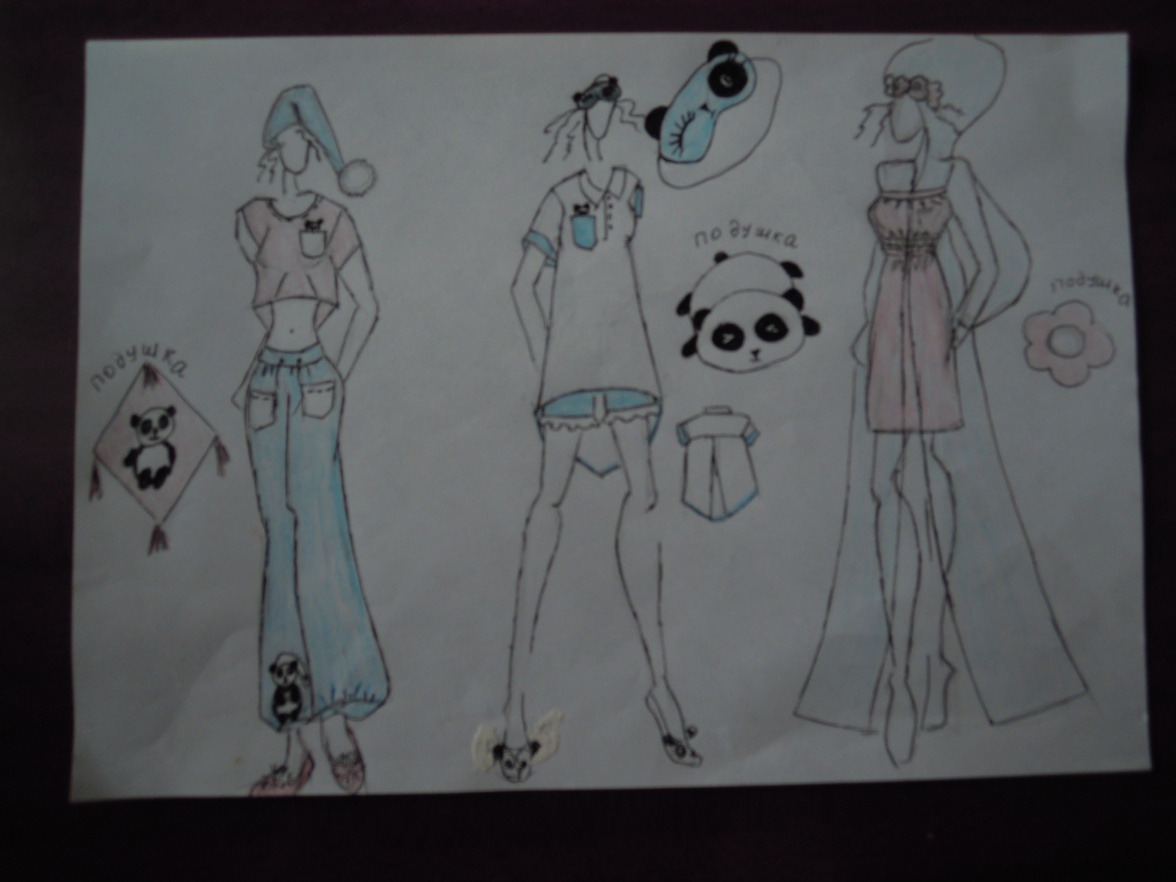 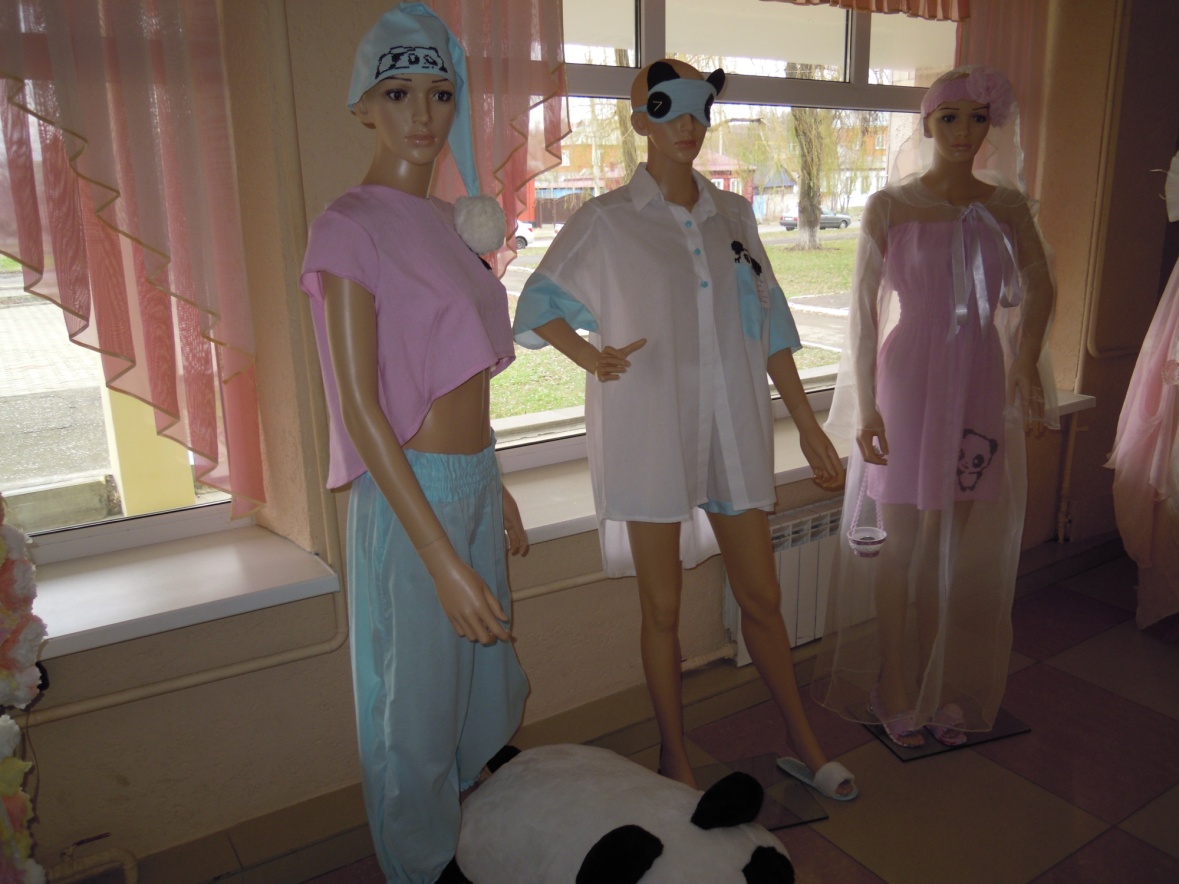 Инновационный образовательный процесс требует от педагога развития специальных навыков, приемов работы. Основное внимание переключается на ребенка – его креативность, активную избирательность. Педагог должен предоставить  ребенку познавательный материал.С особо одаренными детьми проводить индивидуальные занятия. Но для всего этого,  конечно,  необходима  сильная материально-техническая база.